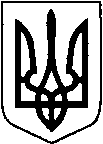 ВОЛОДИМИРСЬКА РАЙОННА ДЕРЖАВНА АДМІНІСТРАЦІЯВОЛИНСЬКОЇ ОБЛАСТІВОЛОДИМИРСЬКА РАЙОННА ВІЙСЬКОВА АДМІНІСТРАЦІЯ     РОЗПОРЯДЖЕННЯПро початок опалювального сезону 2023-2024 роківВідповідно до Законів України "Про місцеві державні адміністрації", «Про правовий режим воєнного стану» та Правил надання послуги з постачання теплової енергії, затверджених постановою Кабінету Міністрів України від 21 серпня 2019 року № 830 (зі змінами), розпорядження голови обласної військової адміністрації від 6 жовтня 2023 року № 428 "Про початок опалювального періоду 2023-2024 років", та у зв’язку із прогнозованим зниженням середньодобової температури зовнішнього повітря, а також з метою забезпечення комфортних умов проведення занять у закладах освіти, культури та охорони здоров’я:1. Головам територіальних громад, керівникам установ та структурних підрозділів райдержадміністрації, Володимир-Волинській філії АТ "Волиньгаз" (Олегу Бомазюку) розпочати опалювальний сезон 2023–2024 років, виходячи з кліматичних умов моменту встановлення середньодобової температури зовнішнього повітря протягом трьох днів + 8 С та нижче.2. Відповідно до п. 14 постанови Кабінету Міністрів України від 21 жовтня 1995 року № 848 "Про спрощення порядку надання населенню субсидій для відшкодування витрат на оплату житлово-комунальних послуг, придбання скрапленого газу, твердого та рідкого пічного палива" (із змінами, внесеними постановою КМУ від 16 вересня 2022 року № 1041) управлінню соціального захисту населення райдержадміністрації (Зінаїді Яцик) субсидію для відшкодування витрат на оплату житлово-комунальних послуг на опалювальний сезон 2023-2024 років для домогосподарств, які використовують природний газ чи електричну енергію для індивідуального опалення, розраховувати від 16 жовтня 2023 року до 15 квітня 2024 року. 3. ЗОБОВ'ЯЗУЮ установи бюджетної сфери та органи місцевого самоврядування району забезпечити:1) в першу чергу належний температурний режим в
дитячих, лікувальних, навчальних закладах;2) дотримання лімітів споживання природного газу, реалізацію розроблених заходів зі скорочення споживання газу і своєчасні та в повному обсязі розрахунки за спожиті енергоносії; 3) у разі виникнення аварійних ситуацій на мережах електро-, тепло-, газо-, водо- забезпечення та на об’єктах соціально - культурної сфери негайно інформувати районну державну адміністрацію.4. Контроль за виконанням розпорядження покласти на першого заступника голови Володимирської районної державної адміністрації Віктора Фіщука.Начальник                                         						Юрій ЛОБАЧАнатолій Матвіюк 21 702  11 жовтня 2023 року		   м. Володимир    № 128 